Эту память у нас не отнять: Никому! Ни за что! Никогда!Вам, героям нашей страны, живым и павшим, известным и безымянным, посвящается!Цели:расширение знаний учащихся о Великой Отечественной войне;пробуждение интереса и формирование мотивации к изучению материалов ВОВ и достойной встрече 70-летия Победы;изучение героического прошлого нашей страны, формирование чувства сопричастности к истории Отечества;содействие к ведению поисковой и научно-исследовательской работы обучающихся.Задачи: познакомить детей с историей Великой Отечественной Войны, с ценой ее победы, воспитывать патриотическое отношение, гордость за свою Великую Родину!Оборудование:Стенды с репродукциями и рисунками детей на тему Великой Отечественной войны.Слайды на военную тематику, фонограммы военных песен, музыкальное сопровождение.Компьютер, проектор, экран, компьютерная поддержка классного часа.Форма проведения: час общения.Ход  урока:Организационный момент. Вступительная беседа.
Здравствуйте ребята! А вы знаете, какой скоро праздник, будет отмечать наша страна? (Правильно, День Победы!).
День Победы – это один из самых особых, главных праздников в нашей стране. Как Вы думаете, почему? ( Рассуждения детей).
День Победы в нашей стране всегда был особым праздником – праздником со слезами на глазах, так как к нему причастна каждая семья, положившая на алтарь Победы жизни и судьбы своих родных и близких.
69 лет назад, 9 мая 1945 года, завершилась Великая Отечественная война. Тогда наша армия отстояла  нашу землю. И перестала литься кровь  советских солдат, люди стали возвращаться к  мирной жизни.
Вечная память тем, кто пал на полях сражений и от лишений Великой Отечественной Войны, не пал духом и как мог приближал 9 мая 1945 года.
В девятый день ликующего мая,
Когда легла на землю тишина,
Промчалась весть от края и до края
Мир победил! Окончена война!
Ребята, как Вы думаете, 69 лет назад, это много или мало? Почему? (Рассуждения детей).
Много, так как ушла из жизни большая часть тех, кто добывал Победу в тяжилейшие годы на фронте и в тылу, и мало, чтобы забылись боль и страдания, причиненные войной. Победа далась большой ценой, и тем бережнее мы должны хранить этот святой для нас праздник, хранить память о миллионах наших соотечественников, отдавших свои жизни за свободу и независимость страны.
Основная беседа.
А сколько лет длилась Великая Отечественная война? 
Без малого четыре года
Гремела грозная война.
И снова вся наша природа
Живого трепета полна.
И вот дорогою обратной,
Не покоряемый вовек,
Идет, свершивший подвиг ратный,
Наш стойкий, смелый человек.
Он сделал все, он тих и скромен,
Он мир от темной смерти спас,
И мир, прекрасен и огромен,
Его приветствует сейчас.
Прошла война, прошла страда,
Но боль взывает к людям»
«Давайте, люди, никогда
об этом не забудем.
Пусть память верную о ней 
Хранят, об этой муке,
И дети нынешних детей,
И наших внуков внуки.
Ребята, а в каком месяце началась Великая Отечественная война?  (Утром 22 июня 1941 года.)(Слайд2)
Утром 22 июня 1941 года – это день, когда, немецкие фашисты напали на мирных жителей без предупреждения. Началась война страшная война.(слайд3)Война с Германией вошла в историю как Великая Отечественная. На защиту Родины поднялся весь народ. Из  всех войн, которые пережила  Россия, эта была самой  кровопролитной и самой жестокой. (слайд 4,5)Ревели чёрные крылья,Свистел ураган свинца,Но парни границу закрылиНа собственные сердца. (слайд 6)Первым принял атаки немецких войск  город –крепость Брест.( слайд 7)Немецкое командованеи было роражено мужеством, стойкостью, самоотверженностью советских воинов. (слайд 8- 15)Война – это 4 года,это 1 418 бессонных дней и ночей, это 20 миллионов погибших русских людей, это значит  22 человека на каждые 2 метра земли, это значит 13 человек в каждую минуту. (слайд16)Война… Это бесстрашие защитников Бреста, это 900 дней блокадного Ленинграда, это клятва панфиловцев: «Ни шагу назад, за нами Москва!»Это добытая огнем и кровью победа под Сталинградом, это подвиг героев Курской дуги, это штурм Берлина, это память сердца всего народа. (слайд17)Тяжелые дни переживал Ленинград (так в советское время назывался Санкт – Петербург). 900 дней и ночей город на Неве находился в осаде. Враг заблокировал все подступы к городу, что сделало невозможным подвоз продуктов питания.
От  сильного голода и  холода, частых обстрелов и бомбежек, погибло почти 850 тысяч человек. Но врагу  так и не удалось сломить до конца великий город.  27 января 1943 года блокадное кольцо было прорвано. (слайд 18-22)Да, мы не скроем: в эти дниМы ели землю, клей, ремни;Но, съев похлёбку из ремней,Вставал к станку упрямый мастер,Чтобы точить орудий части,Необходимые войне.Снабжение города и войск удалось наладить по «Дороге жизни» (через Ладожское оз.). (слайд  23- 26)Враг снова стал прорываться  в  центр страны, и был уже на подходе в Москву. С воздуха город подвергался разрушительным бомбовым ударам.  Отдельные разъезды гитлеровских мотоциклистов даже проникли в город. Но все усилия захватить  Москву  закончились полным провалом. Наши войска  остановили гитлеровцев. И  немцам пришлось  отступить. Это было первое крупное поражение врага. За спиной Москва-Столица мира!За неё, в огне лихих годин,Встали насмерть братья- Сын башкира, русский , и татарин, и грузин .О, Москва!Ты сердце всей России;Из очей твоих струиться свет,Живы мы, хоть нас свинцом косили, Без тебя, Москва,Нам жизни нет!Пятого и шестого декабря 1941 года уже последовало мощное контрнаступление советских войск. Враг отошел от Москвы на 100 – 250 километров. (слайд 27)Перелом в ходе войны произошел под Сталинградом (сейчас это город -  Волгоград).  (слайд 28- 29)Здесь, между Волгой и Доном, 200 дней длилось великое сражение, в котором гитлеровцы  потеряли  убитыми,  ранеными и пленными - почти полтора  миллиона человек.Затем наши войска уничтожили  вражеские войска  в районе Курска, Орла, Белгорода и погнали захваченных немцев через освобожденные Украину и Белоруссию до столицы фашистской Германии Берлина. (слайд 30- 36)Страшась сокрушительного поражения, Гитлер и его ближайшие помощники покончили жизнь самоубийством.Вскоре был взят Берлин, и 9 мая 1945 года  жестокая, кровопролитная война с германским фашизмом  закончилась.  С этого времени дата 9 мая - считается великим праздником Победы. ( слайд 37- 39)Советская армия освободила  не только СССР. Она избавила от фашизма и другие страны.  Победа нам  досталась  ужасной ценой — на этой войне мы потеряли 27 миллионов человек.Каждый год  9 мая в праздник - проходят встречи ветеранов войны. В память о Великой Победе люди возлагают венки и цветы к памятникам боевой славы и братским могилам.Во всех храмах России 9 мая проводятся поминальные службы.Нынешнее поколение в вечном неоплатном долгу перед теми, кто принес миру Победу и заплатил за неё жизнь.Подведение итога классного часа.А сей час послушайте песню, которая так и называется «День Победы». Слова В. Харитонова, музыка Д. Тухманова.Песня, всегда жила в душе солдата. Песня звала на подвиг, приближала победу. А вместе с ней жил и ее неразлучный спутник – баян.В конце нашего мероприятия я бы хотела провести небольшую викторину о ВОВ.Викторина:- Когда началась война?- Какая страна напала на Советский союз?- С какой целью фашистская Германия начала войну?- Кто первыми вступили в бой с фашистами?- Сколько длилась блокада Ленинграда?- Сколько длилась защита Сталинграда?- В результате какой битвы стратегическая инициатива окончательно перешла к Красной Армии?- Как тыл помогал фронту?- Какого числа над рейхстагом взметнулось Знамя Победы? Наша с вами задача, ребята, - не забывать историю подвига нашего народа и пронести ее через поколения.Муниципальное бюджетное общеобразовательное учреждениесредняя общеобразовательная школа № 8 имени А.Н. Докучаямуниципального образования Ленинградский район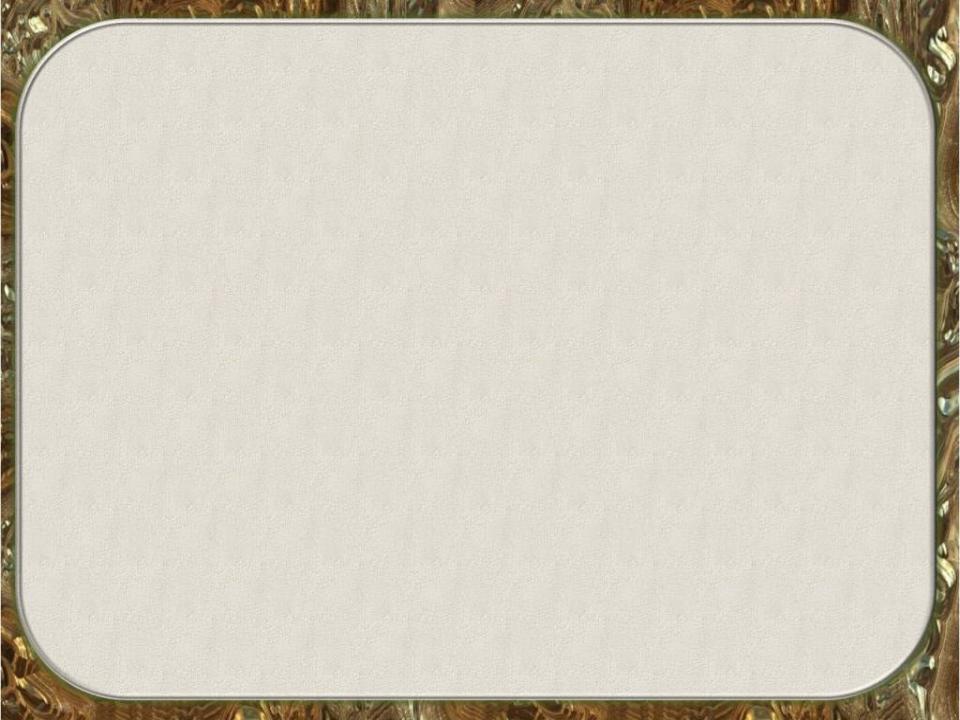 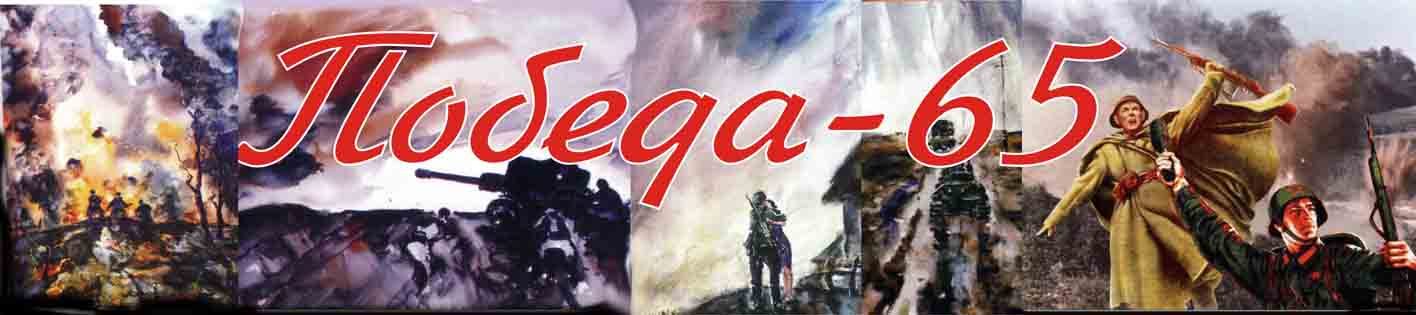 